   INSTITUTE OF PHARMACY & TECHNOLOGY, SALIPUR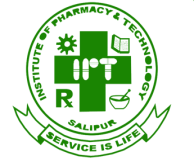 AT / P.O. SALIPUR, DIST. CUTTACK, ODISHA, PIN-754202.(Regd. No.5226/371/1987-88 of Societies Act. XXI of 1860)( ISO 9001:2008 Certified) Approved by All India Council for Technical Education, Pharmacy Council of India, & Govt. of Odisha.Affiliated to Biju Patnaik University of Technology & Odisha State Board of Pharmacy, Odisha.FEED BACK FORM FOR TEACHING LEARNING PROCESSDear Student, We feel that your valuable feedback about Teaching Learning Process will help the college administration to improve the academic and services provided by college. Hence, we request you to complete the Feed Back for Teaching Learning process by tick marking in the appropriate box. Provide you feedback with sincerely, honestly and seriously without writing your name.   INSTITUTE OF PHARMACY & TECHNOLOGY, SALIPURAT / P.O. SALIPUR, DIST. CUTTACK, ODISHA, PIN-754202.(Regd. No.5226/371/1987-88 of Societies Act. XXI of 1860)( ISO 9001:2008 Certified) Approved by All India Council for Technical Education, Pharmacy Council of India, & Govt. of Odisha.Affiliated to Biju Patnaik University of Technology & Odisha State Board of Pharmacy, Odisha.STUDENT’S SATISFACTION FEED BACK FORMDear Student, We feel that your valuable feedback about college activities and facilities will help the college administration to improve the facilities and services provided by college. Hence, we request you to complete the students satisfaction feedback form by tick marking in the appropriate box. Provide you feedback with sincerely, honestly and seriously.PrincipalDate:											SignatureSl.No.ParameterExcellent Very GoodGoodSatisfactoryAverage1Attitude and presentation in the class2Preparation for the classes3Coverage of the syllabus4Inspiration or encouragement to studentstowards subject improvement5Clearing doubts inside/outside the class6Conduct of tests on the true spirit as anexaminer7Oral communication8Punctuality with regularity in taking the classes9Maintenance of discipline in the class10Availability of the teachers in the department for discussion11Discussion on test questions12General relationship with the studentsOpinion/Suggestion about institution in a broad or for any specific reason:Sl.No.ParameterParameterParameterParameterParameterExcellent Excellent Very GoodVery GoodGoodSatisfactoryAverage1.Management & LeadershipManagement & LeadershipManagement & LeadershipManagement & LeadershipManagement & Leadership2.Office Administration & GovernanceOffice Administration & GovernanceOffice Administration & GovernanceOffice Administration & GovernanceOffice Administration & Governance3.Help for applying scholarship & forwarding documents.Help for applying scholarship & forwarding documents.Help for applying scholarship & forwarding documents.Help for applying scholarship & forwarding documents.Help for applying scholarship & forwarding documents.4.Overall academic satisfaction for Classroom teachingOverall academic satisfaction for Classroom teachingOverall academic satisfaction for Classroom teachingOverall academic satisfaction for Classroom teachingOverall academic satisfaction for Classroom teaching5.Overall academic satisfaction for Laboratory works Overall academic satisfaction for Laboratory works Overall academic satisfaction for Laboratory works Overall academic satisfaction for Laboratory works Overall academic satisfaction for Laboratory works 6.Specific information regarding any subject content of materialcontent of materialcontent of materialcontent of material6.Specific information regarding any subject communication skillcommunication skillcommunication skillcommunication skill6.Specific information regarding any subject understandability of contentunderstandability of contentunderstandability of contentunderstandability of content6.Specific information regarding any subject punctualitypunctualitypunctualitypunctuality6.Specific information regarding any subject maintaining discipline within class.maintaining discipline within class.maintaining discipline within class.maintaining discipline within class.7.Year/SemesterSub. Code/Name7.Year/SemesterSatisfactory Grade/%8.College level Examination conduct & evaluationCollege level Examination conduct & evaluationCollege level Examination conduct & evaluationCollege level Examination conduct & evaluationCollege level Examination conduct & evaluation9.University level Examination conduct & evaluationUniversity level Examination conduct & evaluationUniversity level Examination conduct & evaluationUniversity level Examination conduct & evaluationUniversity level Examination conduct & evaluation10.Satisfaction on Project workSatisfaction on Project workSatisfaction on Project workSatisfaction on Project workSatisfaction on Project work11.Overall Discipline in the collegeOverall Discipline in the collegeOverall Discipline in the collegeOverall Discipline in the collegeOverall Discipline in the college12.Eco-Friendly Atmosphere in campusEco-Friendly Atmosphere in campusEco-Friendly Atmosphere in campusEco-Friendly Atmosphere in campusEco-Friendly Atmosphere in campus13Sanitation & Cleanliness of college premisesSanitation & Cleanliness of college premisesSanitation & Cleanliness of college premisesSanitation & Cleanliness of college premisesSanitation & Cleanliness of college premises14.Overal Laboratories facilitiesOveral Laboratories facilitiesOveral Laboratories facilitiesOveral Laboratories facilitiesOveral Laboratories facilities15.Classroom facilitiesClassroom facilitiesClassroom facilitiesClassroom facilitiesClassroom facilities16.Instrumental facilitiesInstrumental facilitiesInstrumental facilitiesInstrumental facilitiesInstrumental facilities17.Library facilitiesLibrary facilitiesLibrary facilitiesLibrary facilitiesLibrary facilities18.Computer & Internet facilitiesComputer & Internet facilitiesComputer & Internet facilitiesComputer & Internet facilitiesComputer & Internet facilities19.College WebsiteCollege WebsiteCollege WebsiteCollege WebsiteCollege Website20.Training & PlacementTraining & PlacementTraining & PlacementTraining & PlacementTraining & Placement21.Mentoring ConceptMentoring ConceptMentoring ConceptMentoring ConceptMentoring Concept22.Co-curricular & Extracurricular ActivitiesCo-curricular & Extracurricular ActivitiesCo-curricular & Extracurricular ActivitiesCo-curricular & Extracurricular ActivitiesCo-curricular & Extracurricular Activities23.Carrere GuidanceCarrere GuidanceCarrere GuidanceCarrere GuidanceCarrere Guidance24.Hostel /Mess/TransportHostel /Mess/TransportHostel /Mess/TransportHostel /Mess/TransportHostel /Mess/Transport25.Canteen, Drinking water & others if any.Canteen, Drinking water & others if any.Canteen, Drinking water & others if any.Canteen, Drinking water & others if any.Canteen, Drinking water & others if any.Opinion/Suggestion about institution in a broad or for any specific purpose: